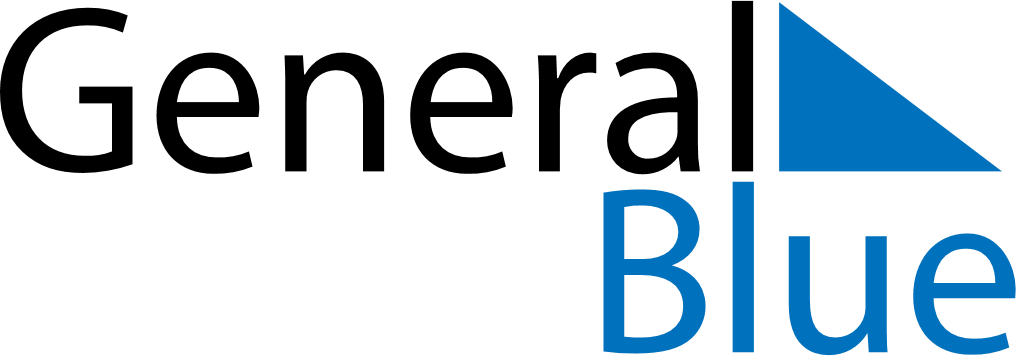 October 2023October 2023October 2023GuatemalaGuatemalaSUNMONTUEWEDTHUFRISAT123456789101112131415161718192021Revolution Day22232425262728293031